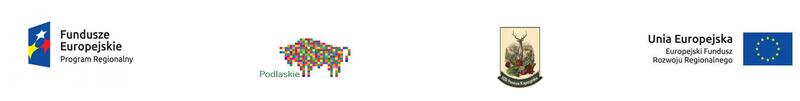 Zakup współfinansowany ze środków Europejskiego Funduszu Rozwoju Regionalnego w ramach projektu „Instalacje OZE dla mieszkańców Gminy Dobrzyniewo Duże – II etap” w ramach 
Regionalnego Programu Operacyjnego Województwa Podlaskiego na lata 2014 - 2020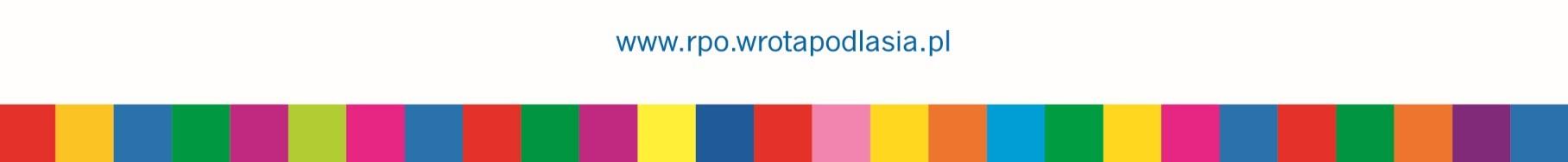 